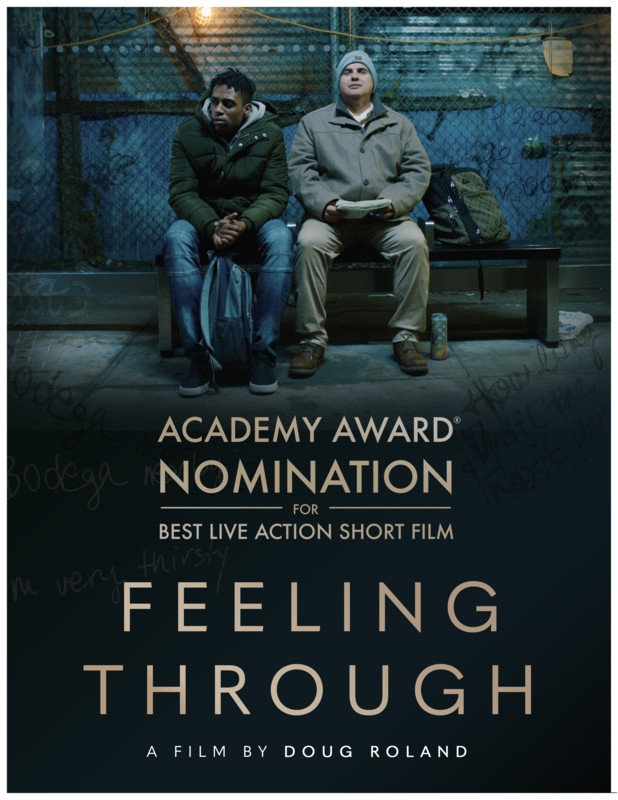 “Feeling Through”Είδος: ΚοινωνικήΔιάρκεια:18’Ημερ. Παραγωγής: Ιούνιος, 2020Χώρα: Ην. ΠολιτείεςΓλώσσα: ΑγγλικάΣκηνοθεσία: Doug RolandΣενάριο: Doug RolandΥποψήφιο για  OSCAR καλύτερηςμικρού μήκους ταινίας - 2021Short Encounters IFF: Best Short Film - 2021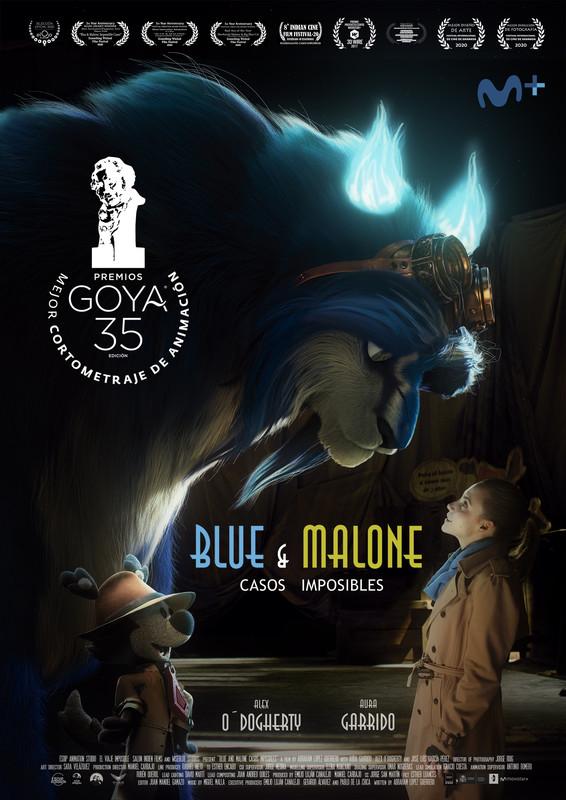 “Blue & Malone: Impossible Cases”Είδος: Μυθοπλασία / Κιν. ΣχεδίωνΔιάρκεια: 20’Ημερ. Παραγωγής: Ιανουάριος, 2020Χώρα: ΙσπανίαΓλώσσα: ΙσπανικάΣκηνοθεσία: Abraham LópezΣενάριο: Abraham LópezΒραβείο GOYAShort Encounters IFF: Best Animation Short Film -  2021 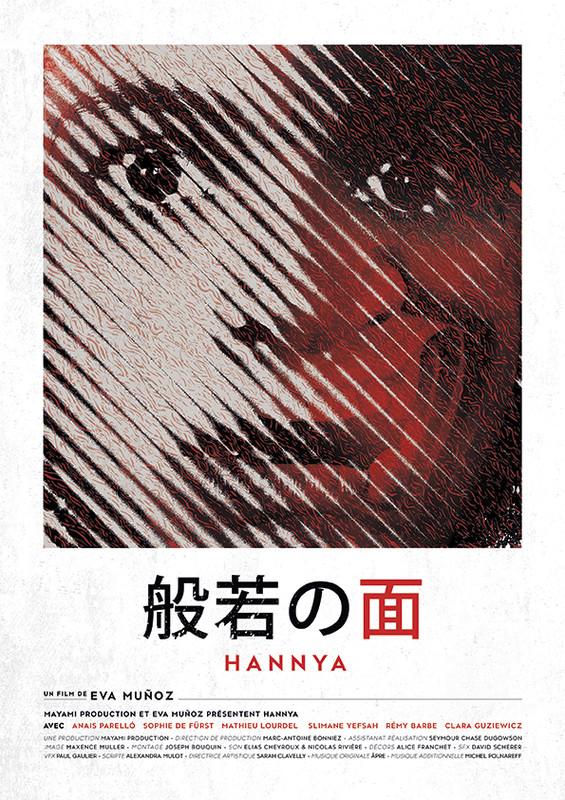 “Hannya”Είδος: Δράμα / Θρίλερ Διάρκεια: 28’ 25’’ Ημερ. Παραγωγής: Ιούνιος, 2020Χώρα: ΓαλλίαΓλώσσα: ΓαλλικάΣκηνοθεσία: Eva MuñozΣενάριο: Eva MuñozShort Encounters IFF: Best Director -  2021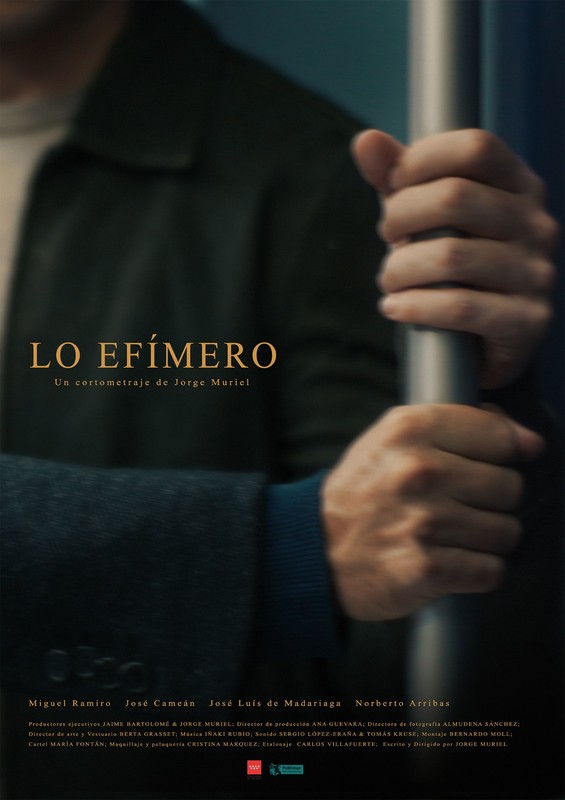 “The Ephemeral”Είδος: Δράμα Διάρκεια: 20’ Ημερ. Παραγωγής: Μάρτιος, 2020Χώρα: ΙσπανίαΓλώσσα: ΙσπανικάΣκηνοθεσία: Jorge Muriel ​​Σενάριο: Jorge MurielShort Encounters IFF: Best Screenplay / Best Editing - 2021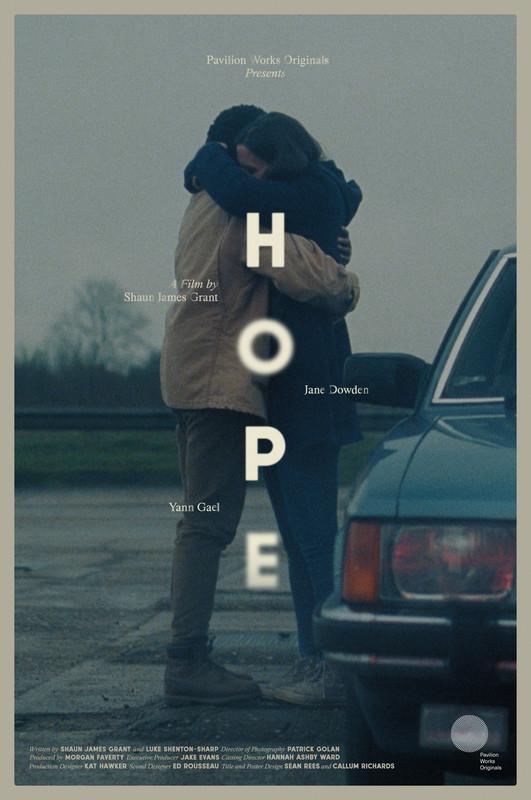 “Hope”Είδος: Δράμα Διάρκεια: 14’ 20’’Ημερ. Παραγωγής: Αύγουστος, 2020Χώρα: Ην. ΒασίλειοΓλώσσα: Αγγλικά, ΓαλλικάΣκηνοθεσία: ​​​​ ​​​​​​Shaun James GrantΣενάριο: Shaun James Grant,Luke Shenton-SharpΕπίσημη Συμμετοχή:Rhode Island International F.F.Short Encounters IFF: Best Cinematography - 2021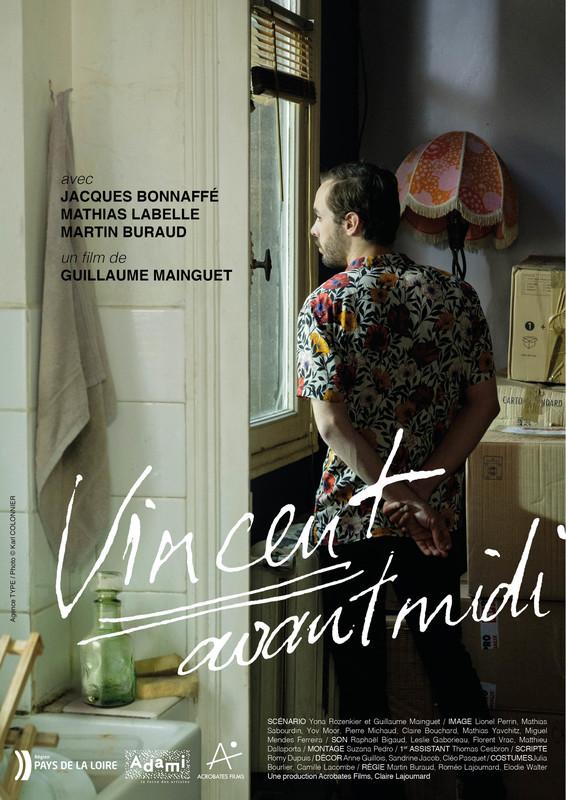 “Vincent Before Noon”Είδος: Δράμα Διάρκεια: 17’Ημερ. Παραγωγής: Μάρτιος, 2021Χώρα: Ην. ΒασίλειοΓλώσσα: ΓαλλικάΣκηνοθεσία: Guillaume MainguetΣενάριο: Guillaume Mainguet, Yona RozenkierShort Encounters IFF:Εύφημος Μνεία Best Leading Actor - 2021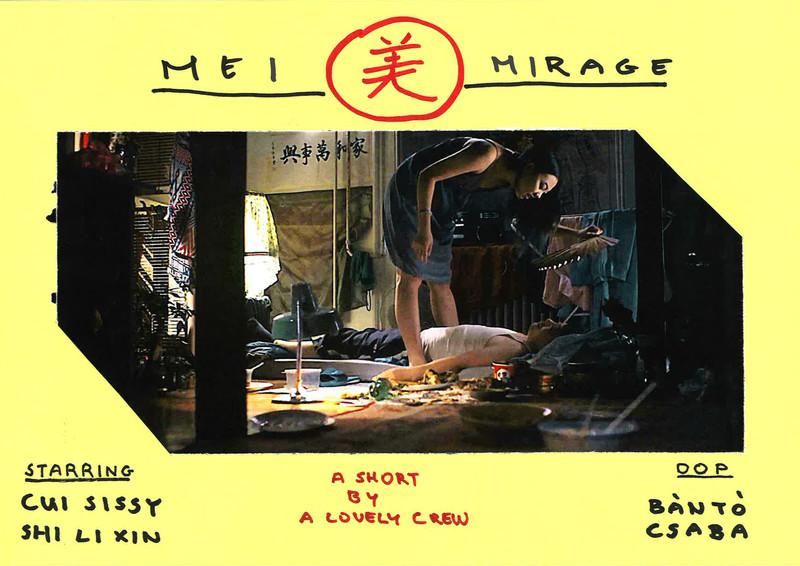 “Mei-Mirage”Είδος: ΤραγικωμωδίαΔιάρκεια: 17’ 59’’Ημερ. Παραγ.: Φεβρουάριος, 2021Χώρα: ΟυγγαρίαΓλώσσα: Μανδαρινικά ΚινέζικαΣκηνοθεσία: Zhang GeΣενάριο: Zhang GeShort Encounters IFF: Short Encounters Award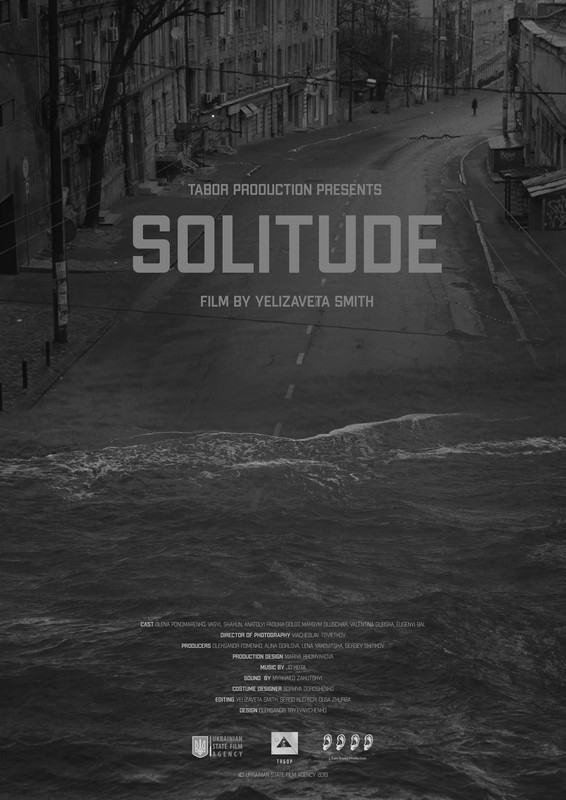 “Solitude”Είδος: Δράμα Διάρκεια: 28’Ημερ. Παραγωγής: Μάρτιος, 2019Χώρα: Ην. ΟυκρανίαΓλώσσα: ΟυκρανικάΣκηνοθεσία: Yelizaveta Smith  ​​​​​​​​Σενάριο: ​​​​Yelizaveta SmithShort Encounters IFF:Best Art Direction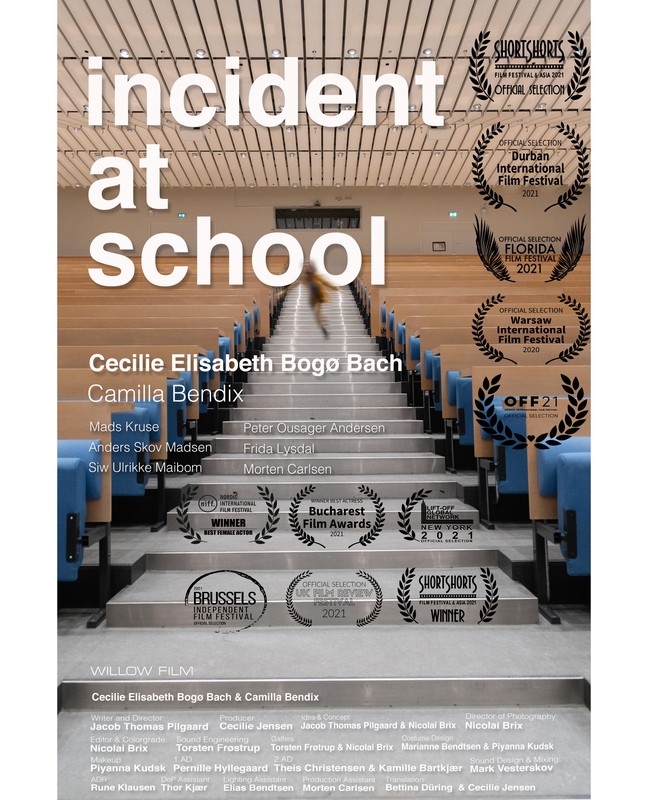 “Incident at School”Είδος: Δράμα Διάρκεια: 23’Ημερ. Παραγωγής:Αύγουστος, 2020Χώρα: Ην. ΔανίαΓλώσσα: ΔανέζικαΣκηνοθεσία: Jacob Thomas Pilgaard  ​​​​​​​​Σενάριο: ​​​​Jacob Thomas PilgaardShort Encounters IFF:Best Leading ActressSelected by 6 Oscar qualifying film festivals.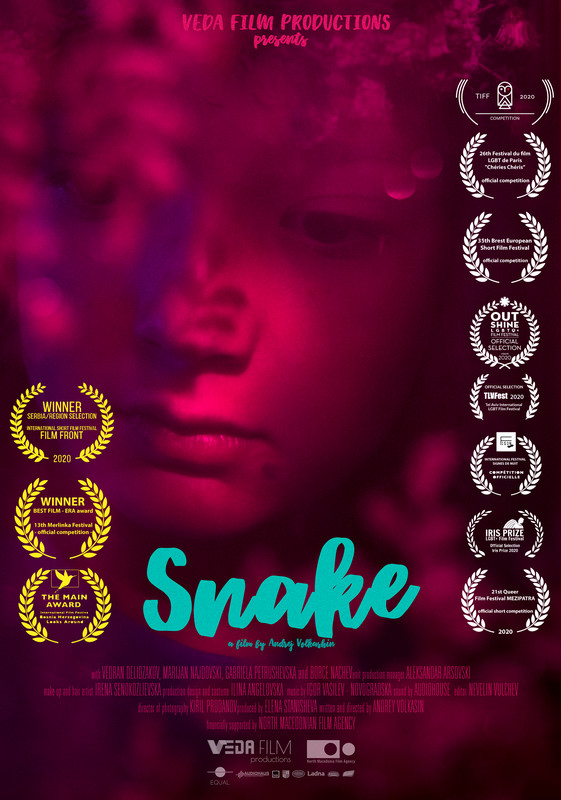 “Snake”Είδος: Δράμα Διάρκεια: 19’ 59’’​​Ημερ. Παραγωγής: Ιανουάριος, 2020Χώρα: Β. Μακεδονία. Γλώσσα: ΣλαβομακεδονικήΣκηνοθεσία: Andrey Volkashin  ​​​​​​​​Σενάριο: ​​Andrey Volkashin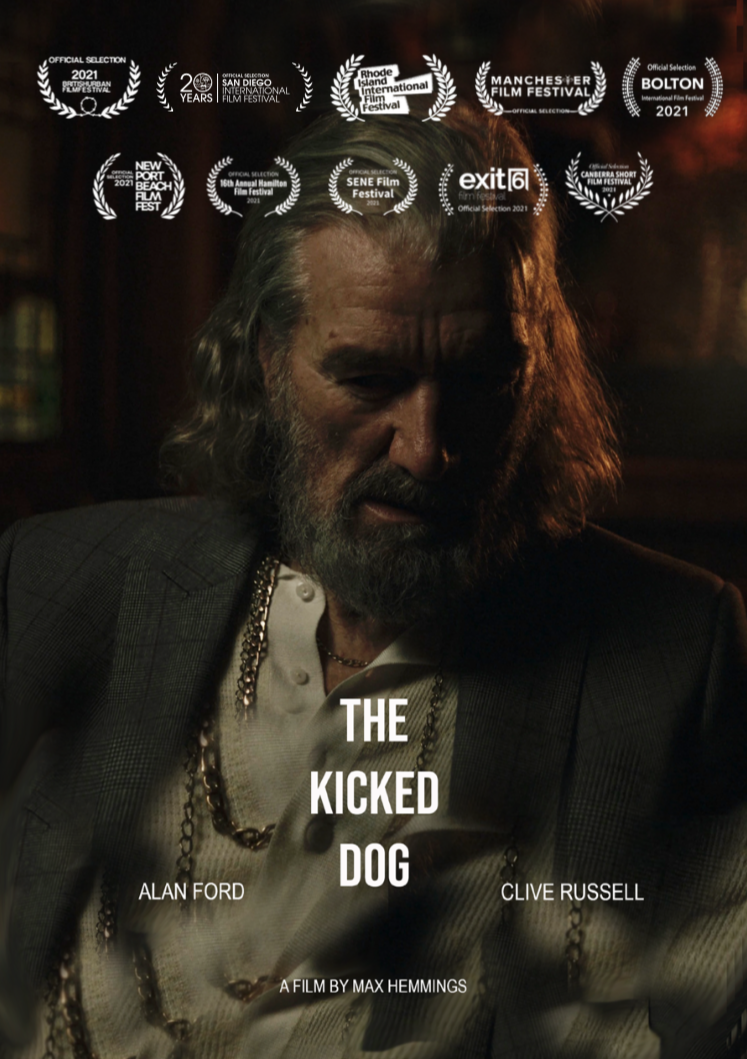 “The Kicked Dog”Είδος: Μαύρη Κωμωδία, Δράμα, East End Διάρκεια: 14’ 26’’​​Ημερ. Παραγωγής: Δεκέμβριος, 2021Χώρα: Αυστραλία Γλώσσα: ΑγγλικάΣκηνοθεσία: Max Hemmings  ​​​​​​​​Σενάριο: ​​Max Hemmings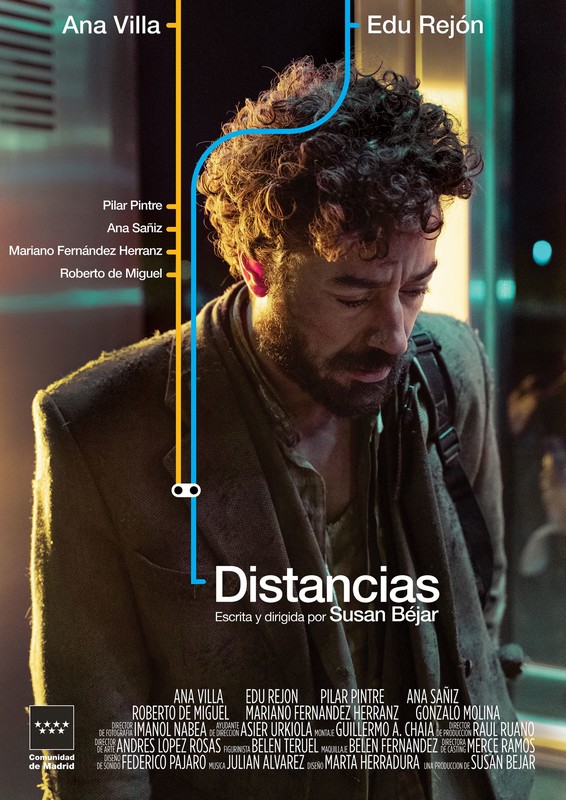 “Distances”​​Είδος: Δράμα Διάρκεια: 13’ Ημερ. Παραγωγής: Φεβρουάριος, 2020Χώρα: Ισπανία Γλώσσα: ΙσπανικάΣκηνοθεσία: ​​Susan Béjar​​​​​​​​Σενάριο: Susan Béjar​​​​​​​​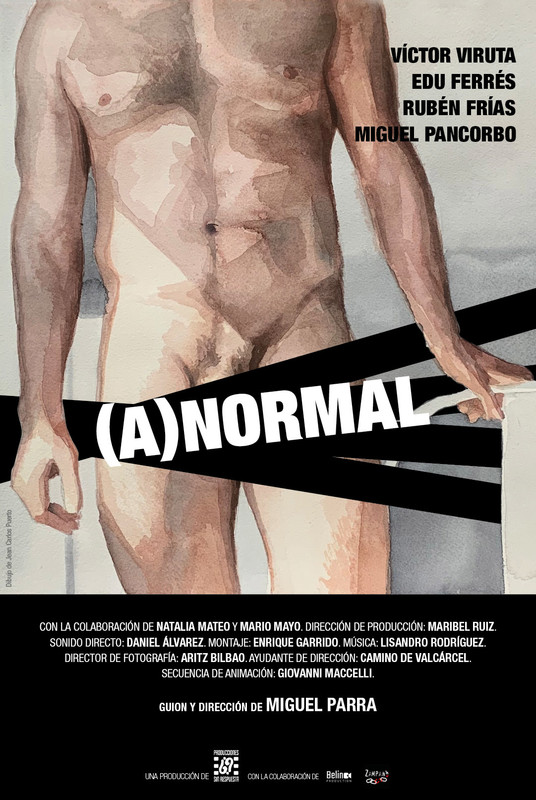 “(AB)Normal”​​Είδος: Δράμα, Κωμωδία Διάρκεια: 12’ 38’’ Ημερ. Παραγωγής: Φεβρουάριος, 2021Χώρα: Ισπανία Γλώσσα: ΙσπανικάΣκηνοθεσία: ​​Miguel Parra​​​​​​​​Σενάριο: ​​Miguel Parra​​​​​​​​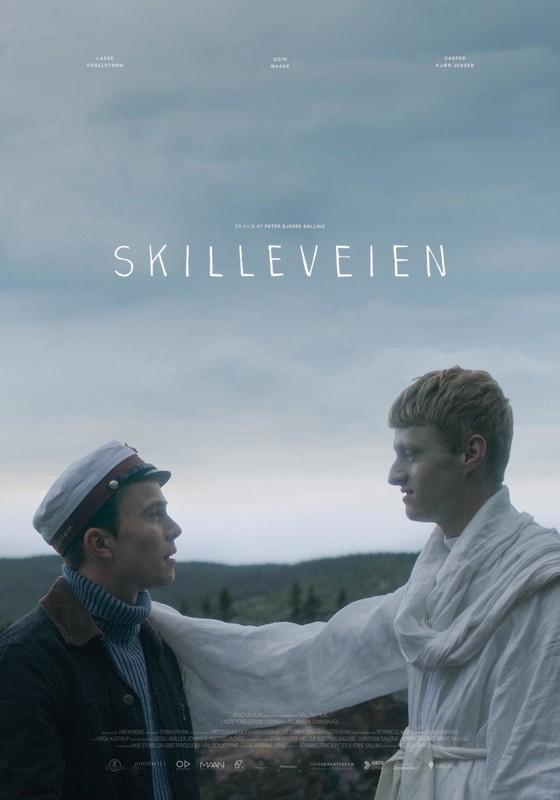 “Skilleveien”​​Είδος: Δράμα Διάρκεια: 27’ 28’’ Ημερ. Παραγωγής: Απρίλιος, 2021Χώρα: Δανία Γλώσσα: ΔανέζικαΣκηνοθεσία: ​​Peter Bjerre Salling​​​​​​​​Σενάριο: Peter Bjerre Salling, ​​​​​​​​Adrian EjsingShort Encounters IFF:Best Original Score, 2021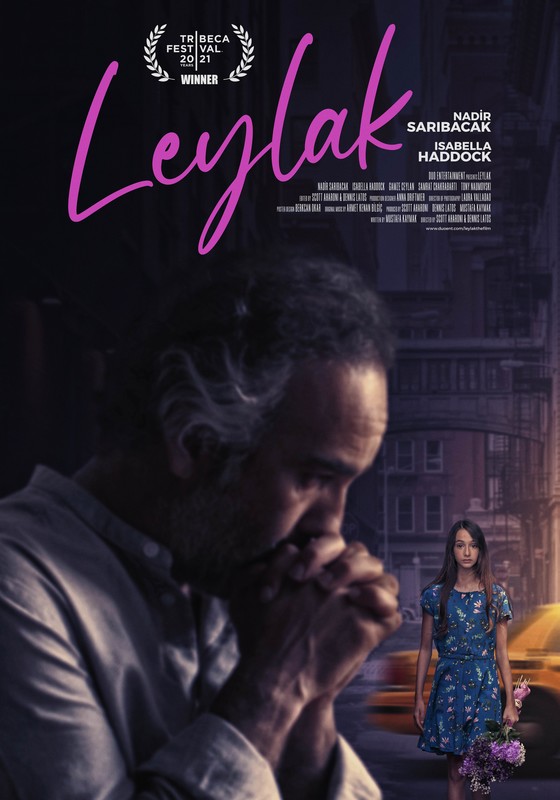 “Leylak”​​Είδος: Δράμα Διάρκεια: 16’ 58’’ Ημερ. Παραγωγής: Σεπτέμβριος, 2020Χώρα: Η.Π.Α. Γλώσσα: Αγγλικά, ΤουρκικάΣκηνοθεσία: ​​Scott Aharoni​​​​​​​​, Dennis LatosΣενάριο: Mustafa KaymakShort Encounters IFF:Special Talent Award - Best Leading Actress, 2021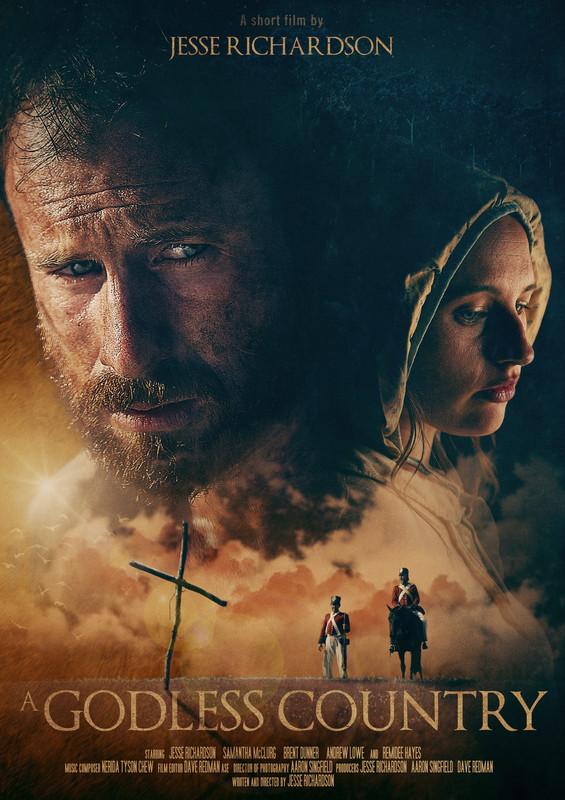 “A Godless Country”​​Είδος: Δράμα Διάρκεια: 19’ 56’’ Ημερ. Παραγωγής: Μάρτιος, 2021Χώρα: Αυστραλία Γλώσσα: ΑυστραλιανάΣκηνοθεσία: Jesse Richardson  ​​Σενάριο: ​​Jesse Richardson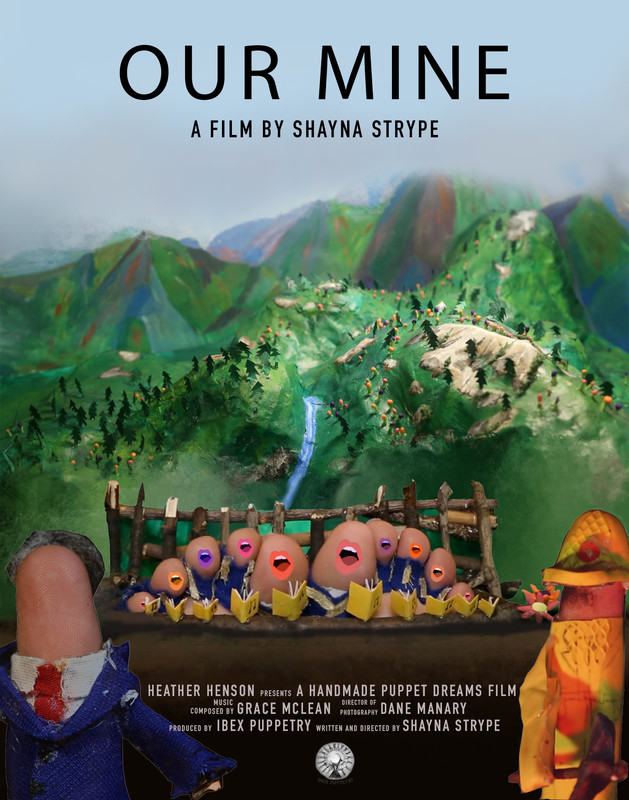 “Our Mine”​​Είδος: Πειραματικό, Animation Διάρκεια: 10’ 27’’ Ημερ. Παραγωγής: Ιανουάριος, 2021Χώρα: Η.Π.Α. Γλώσσα: ΑγγλικάΣκηνοθεσία: ​​Shayna StrypeΣενάριο: Shayna StrypeShort Encounters IFF:Best Experimental Short, 2021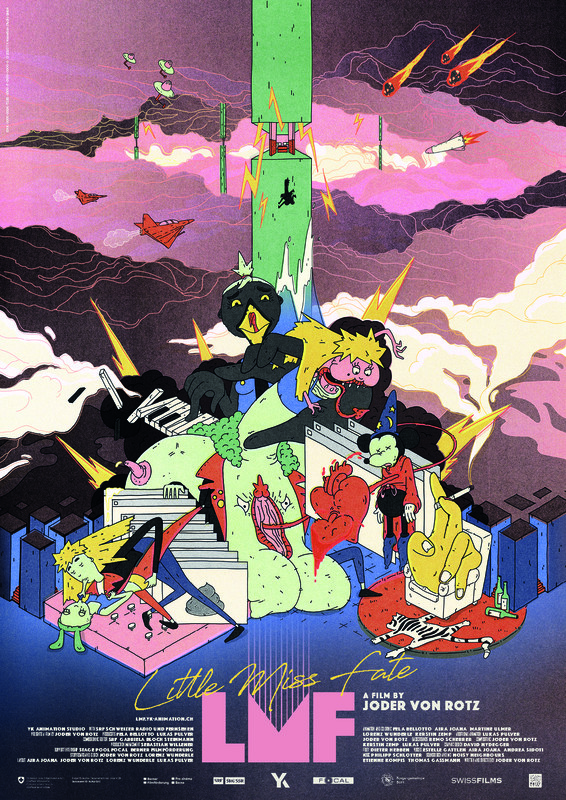 “Little Miss Fate”​​Είδος: Animation Διάρκεια: 8’ 14’’ Ημερ. Παραγωγής: Ιανουάριος, 2020Χώρα: Σουηδία Γλώσσα: ΣουηδικάΣκηνοθεσία: ​​​​Joder von RotzΣενάριο: Joder von RotzShort Encounters IFF:Grant Jury Award - Best Animation Short, 2021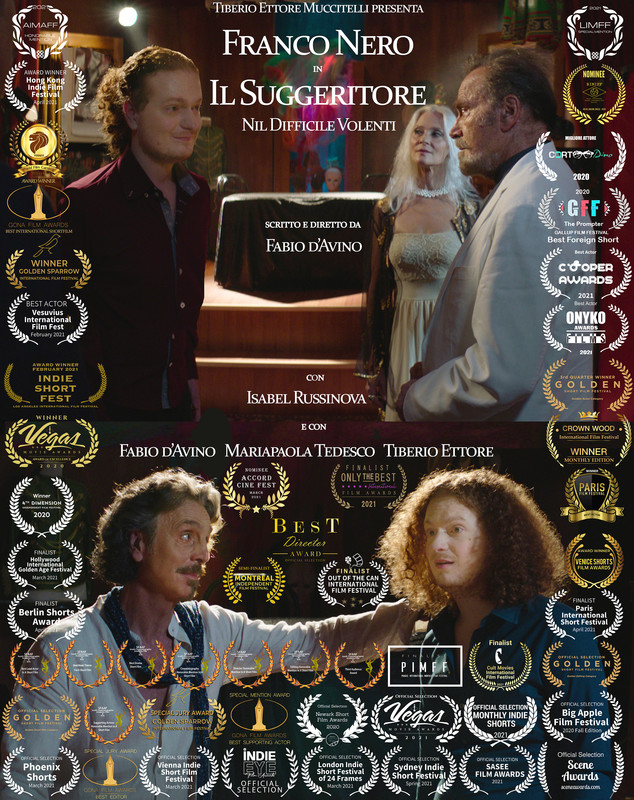 “Nil Difficile Volenti”​​Είδος: Κωμωδία Διάρκεια: 14’ 51’’ Ημερ. Παραγωγής: Σεπτέμβριος, 2020Χώρα: Ιταλία Γλώσσα: ΙταλικάΣκηνοθεσία: ​​​​​​Fabio d’ AvinoΣενάριο: Fabio d’ AvinoShort Encounters IFF:Best Leading Actor, 2021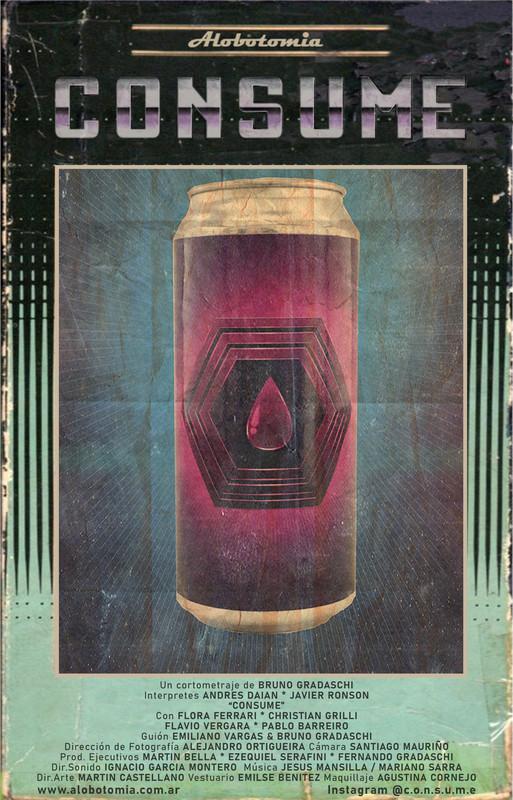 “Consume”​​Είδος: Sci-Fi Διάρκεια: 14’ Ημερ. Παραγωγής: Μάιος, 2020Χώρα: Αργεντινή Γλώσσα: ΙσπανικάΣκηνοθεσία: ​​​​​​​​Bruno GradaschiΣενάριο: Bruno Gradaschi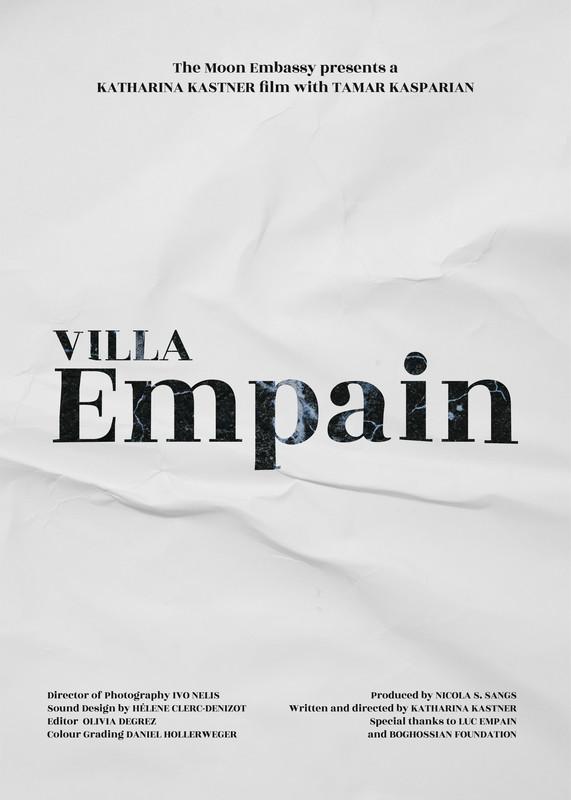 “Villa Empain”​​Είδος: Ντοκυμαντέρ Διάρκεια: 24’ 30’’ Ημερ. Παραγωγής: Ιούνιος, 2019Χώρα: Βέλγιο Γλώσσα: ΑγγλικάΣκηνοθεσία: ​​​​​​Katharina KastnerΣενάριο: Katharina KastnerShort Encounters IFF:Best Documentary Short Film, 2021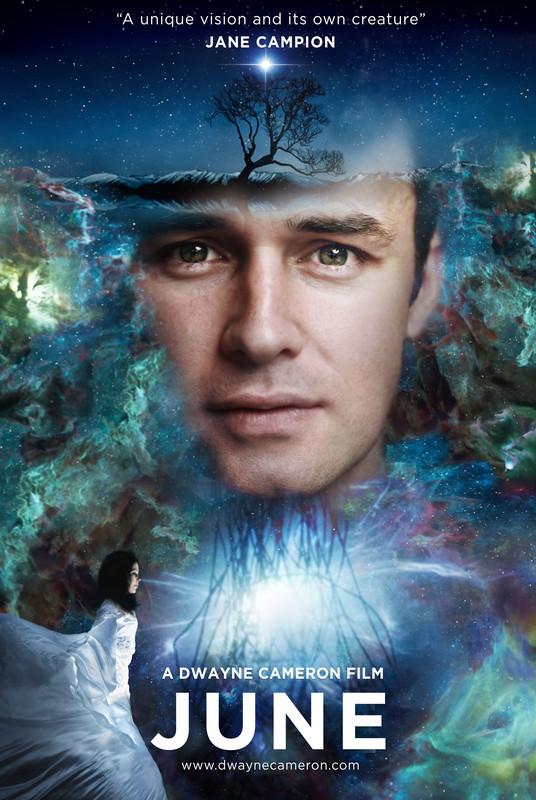 “June”​​Είδος: Animation, Experimental Διάρκεια: 14’ 54’’ Ημερ. Παραγωγής: Οκτώβριος, 2021Χώρα: Νέα Ζηλανδία Γλώσσα: ΑγγλικάΣκηνοθεσία: Dwayne CameronΣενάριο: Dwayne Cameron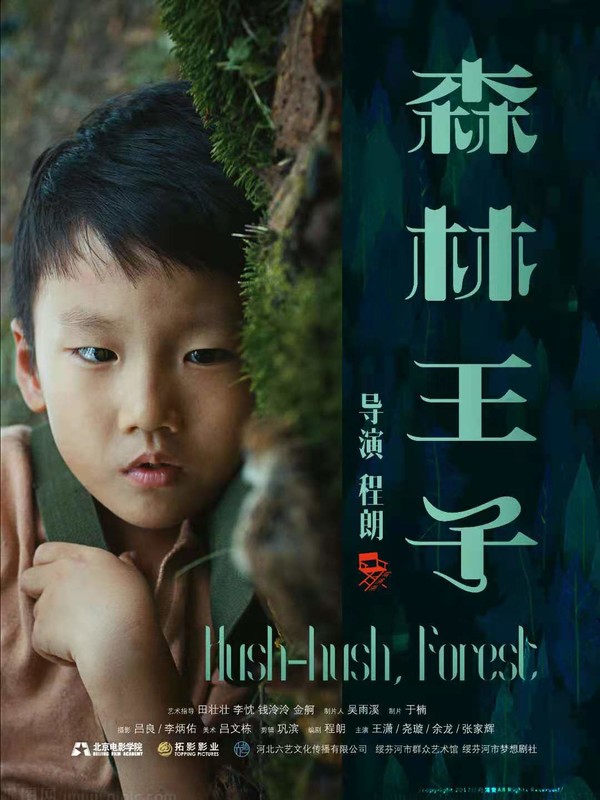 “Hush-Hush, Forest”​​Είδος: ΔράμαΔιάρκεια: 19’ 24’’ Ημερ. Παραγωγής: Μάρτιος, 2021Χώρα: Κίνα Γλώσσα: ΚινέζικαΣκηνοθεσία: ​​​​​​Lang ChengΣενάριο: Lang ChengΦοιτητικό ProjectShort Encounters IFF:Best Student Short Film, 2021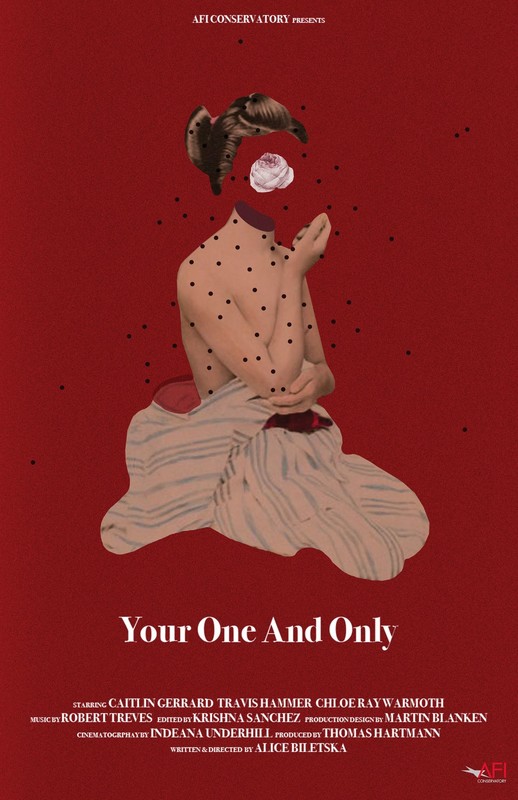 “Your One And Only”​​Είδος: ΔράμαΔιάρκεια: 17’ 28’’ Ημερ. Παραγωγής: Αύγουστος, 2020Χώρα: Η.Π.Α. Γλώσσα: ΑγγλικάΣκηνοθεσία: Alice BiletskaΣενάριο: Alice BiletskaΦοιτητικό ProjectShort Encounters IFF:Honourable MentionBest Student Short Film, 2021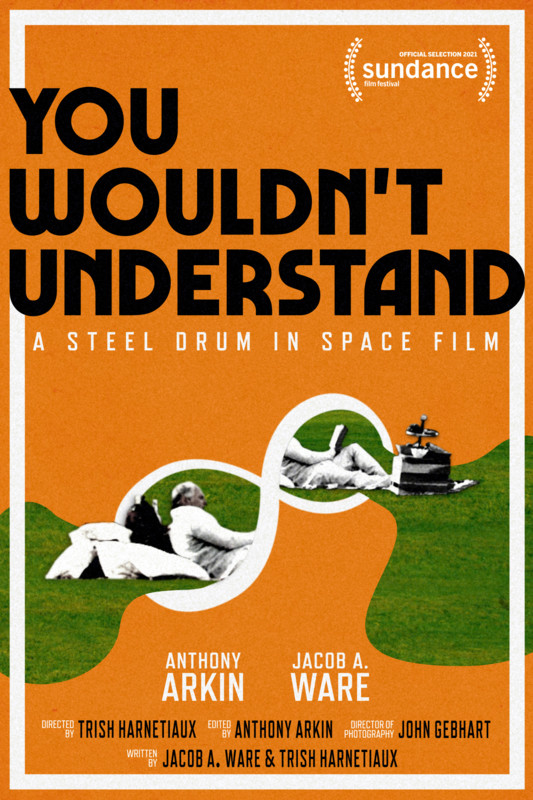 “You Wouldn’t Understand”​​Είδος: Sci-Fi, ΚωμωδίαΔιάρκεια: 9’ 31’’ Ημερ. Παραγωγής: Ιανουάριος, 2020Χώρα: Η.Π.Α. Γλώσσα: ΑγγλικάΣκηνοθεσία: Trish HarnetiauxΣενάριο: Trish Harnetiaux, Jacob A. Ware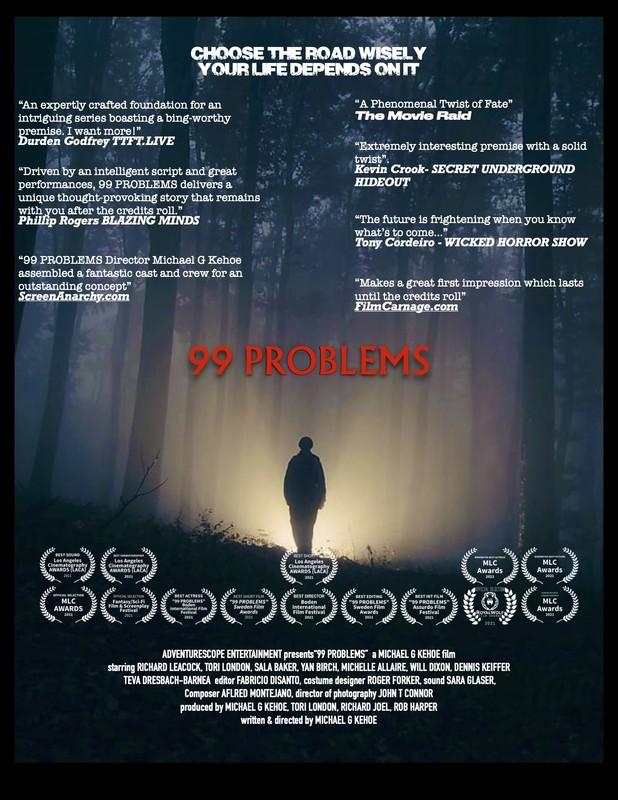 “99 Problems”​​Είδος: Sci-Fi, ThrillerΔιάρκεια: 16’ 50’’ Ημερ. Παραγωγής: Απρίλιος, 2021 Χώρα: Η.Π.Α. Γλώσσα: ΑγγλικάΣκηνοθεσία: Michael G KehoeΣενάριο: Michael G KehoeShort Encounters IFF:Honourable MentionBest Editing, 2021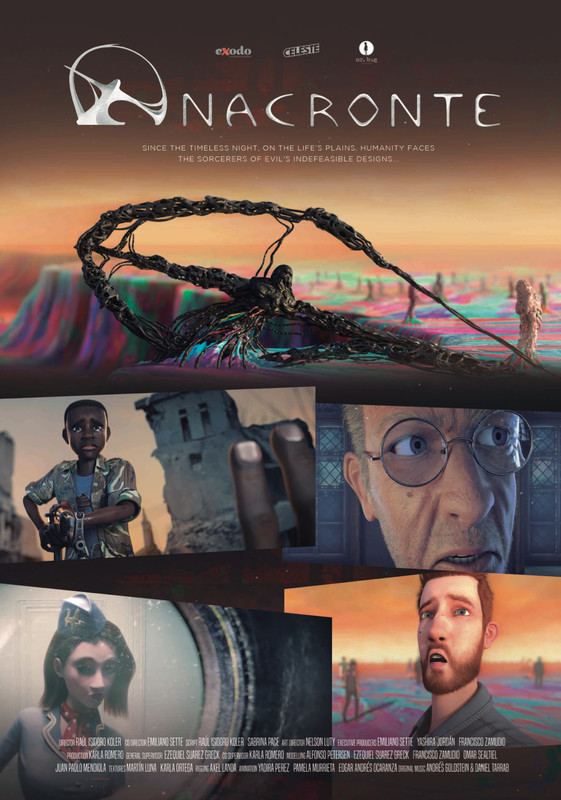 “Anacronte”​​Είδος: Animation, ΔράμαΔιάρκεια: 14’ 58’’ Ημερ. Παραγωγής: Απρίλιος, 2021 Χώρα: Αργεντινή Γλώσσα: ΙσπανικάΣκηνοθεσία: Raúl Koler, Emiliano SetteΣενάριο: Raúl Koler, Sabrina Pace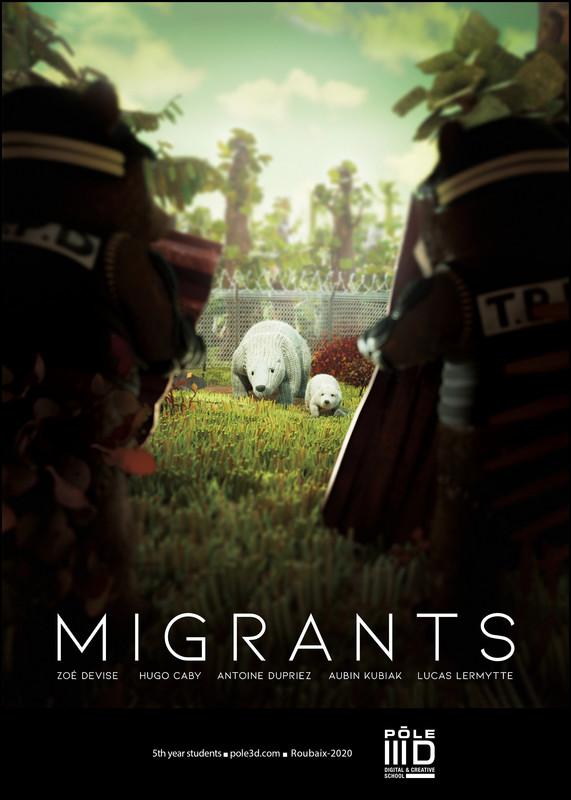 “Migrants”​​Είδος: Animation, ΔράμαΔιάρκεια: 8’ 22’’ Ημερ. Παραγωγής: Αύγουστος, 2020 Χώρα: Γαλλία Γλώσσα: ΓαλλικάΣκηνοθεσία: ​​Hugo Caby, Antoine Dupriez, Aubin Kubiak, Lucas Lermytte, Zoé DeviseΣενάριο: Lucas LermytteΦοιτητικό Project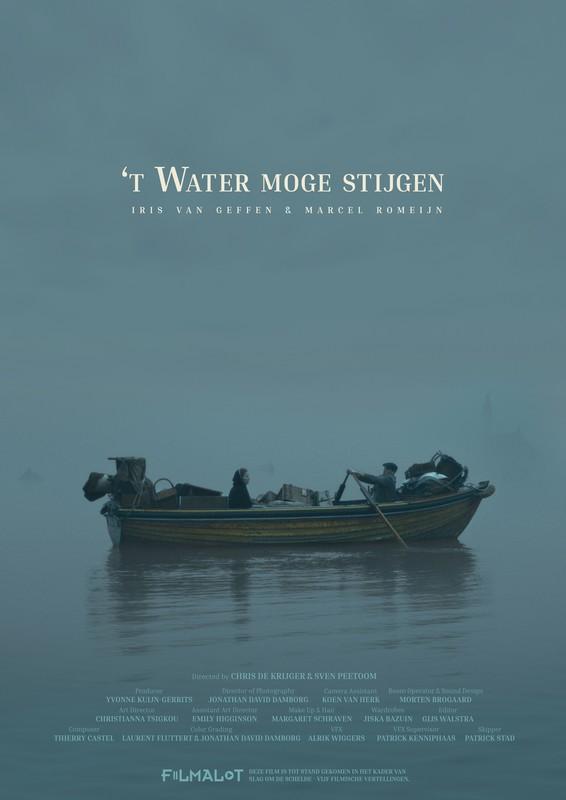 “The Water MAy Rise”​​Είδος: ΔράμαΔιάρκεια: 11’ 30’’ Ημερ. Παραγωγής: Ιούλιος, 2020 Χώρα: Ολλανδία Γλώσσα: ΟλλανδικάΣκηνοθεσία: ​​Sven Peetoom, Chris de Krijger Σενάριο: Chris de Krijger, Sven Peetoom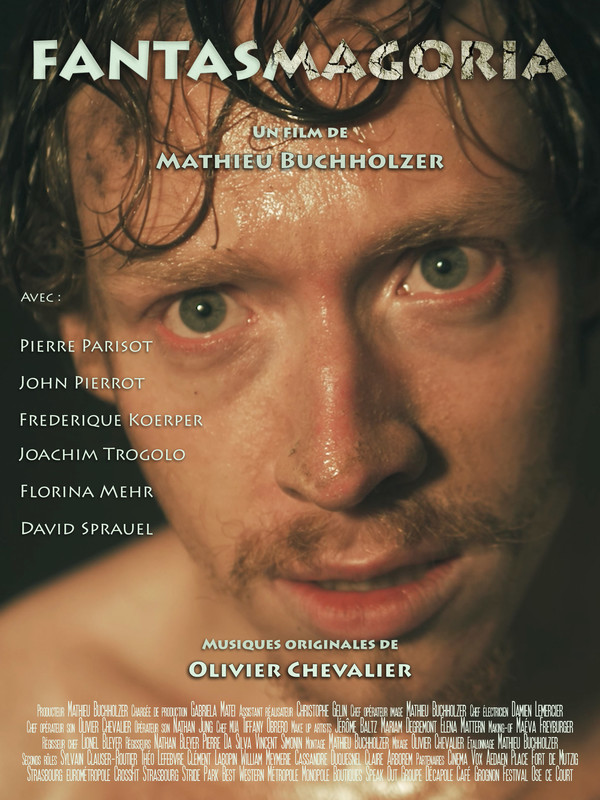 “Fantasmagoria”​​Είδος: Δράμα, ΚωμωδίαΔιάρκεια: 7’  Ημερ. Παραγωγής: Φεβρουάριος , 2020 Χώρα: Γαλλία Γλώσσα: ΓαλλικάΣκηνοθεσία: ​​Mathieu Buchholzer Σενάριο: Mathieu Buchholzer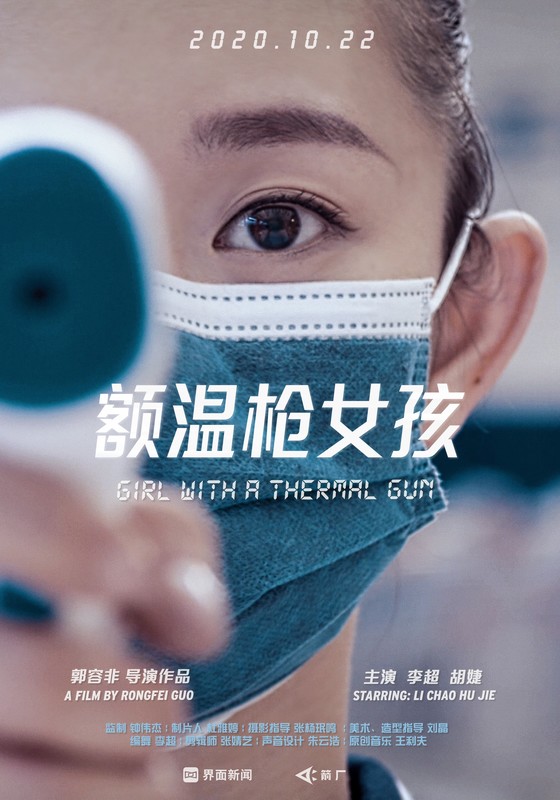 “Girl With a Thermal Gun”​​Είδος: MusicalΔιάρκεια: 11’ 24’’  Ημερ. Παραγωγής: Οκτώβριος , 2020 Χώρα: Κίνα Γλώσσα: ΚινέζικαΣκηνοθεσία: ​​Rongfei Guo Σενάριο: Rongfei Guo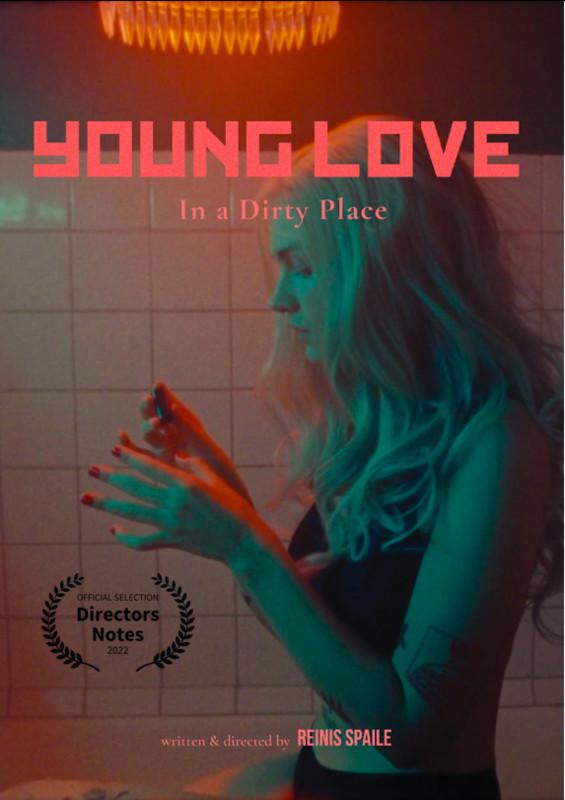 “Young Love in a Dirty Place”​​Είδος: ΚοινωνικήΔιάρκεια: 3’ 45’’  Ημερ. Παραγωγής: Νοέμβριος , 2021 Χώρα: Λετονία Γλώσσα: ΑγγλικάΣκηνοθεσία: ​​Reinis Spaile Σενάριο: ​​Reinis Spaile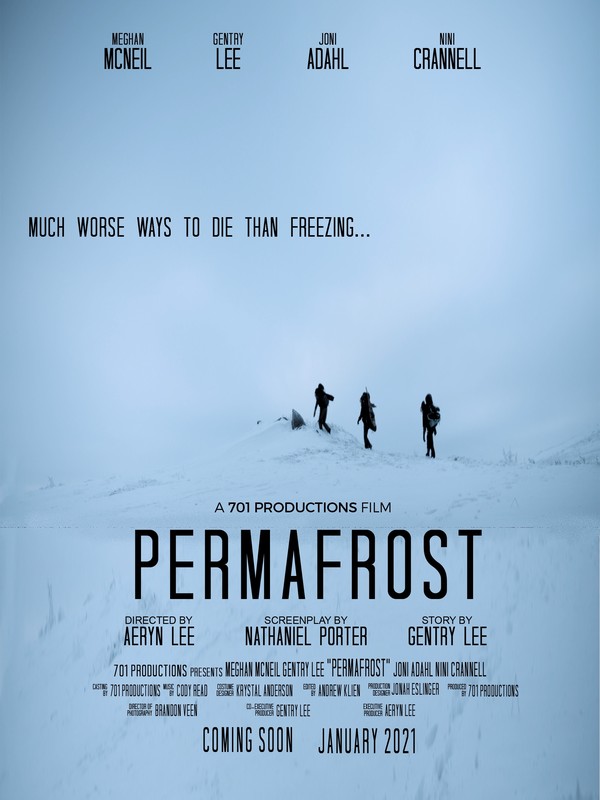 “Permafrost”​​Είδος: Sci-Fi Διάρκεια: 16’ 30’’  Ημερ. Παραγωγής: Ιανουάριος, 2021Χώρα: ΗΠΑ Γλώσσα: ΑγγλικάΣκηνοθεσία: ​​Aeryn Lee Σενάριο: Nathaniel Porter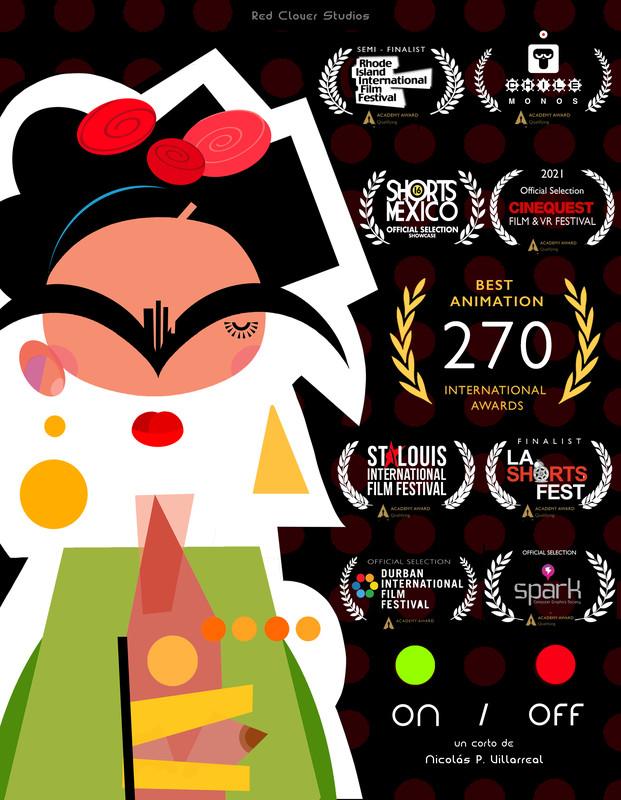 “On/Off”​​Είδος: Animation Διάρκεια: 7’ 04’’  Ημερ. Παραγωγής: Μάρτιος, 2021Χώρα: Αργεντινή Γλώσσα: -Σκηνοθεσία: Nicolas P. Villarreal Σενάριο: Nicolas P. Villarreal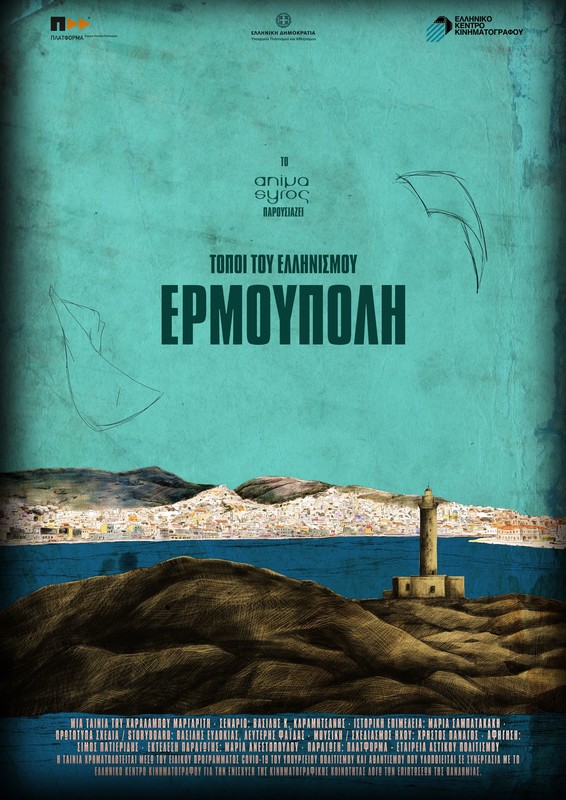 “Hellenic Places: Hermoupolis”​​Είδος: Animation, Ντοκυμαντέρ Διάρκεια: 15’  Ημερ. Παραγωγής: Μάιος, 2021Χώρα: Ελλάδα Γλώσσα: ΕλληνικήΣκηνοθεσία: Charalambos Margaritis Σενάριο: Vassilis K. Karamitsanis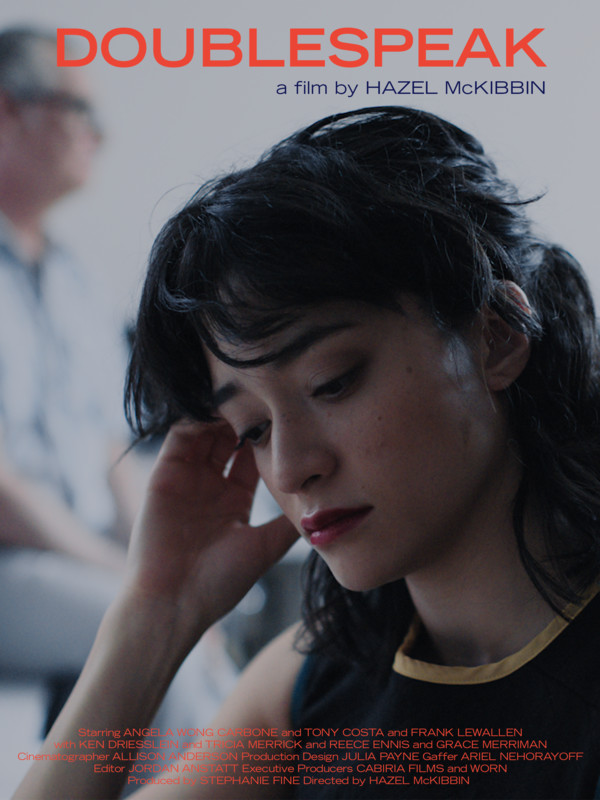 “Doublespeak”​​Είδος: Κοινωνική Διάρκεια: 15’  Έτος. Παραγωγής: 2021Χώρα: ΗΠΑΓλώσσα: ΑγγλικάΣκηνοθεσία: Hazel McKibbin Σενάριο: Hazel McKibbinΦοιτητικό Project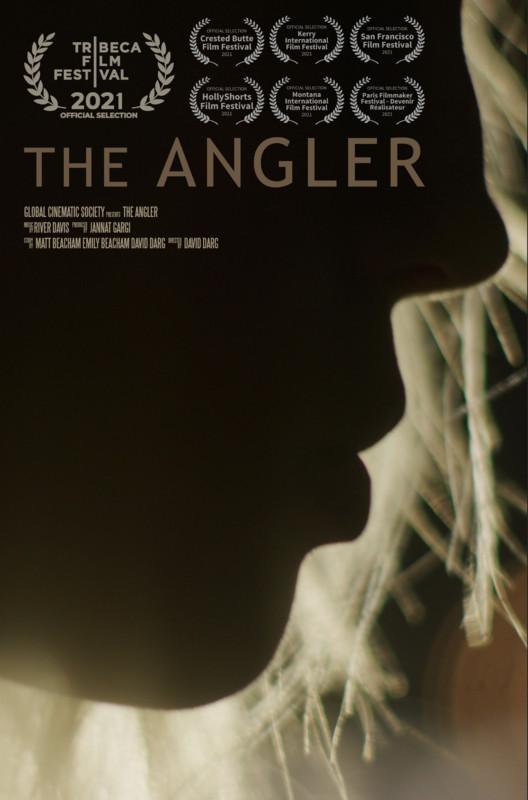 “The Angler”​​Είδος: Κοινωνική Διάρκεια: 16’ 20’’  Έτος. Παραγωγής: Δεκέμβριος, 2020Χώρα: ΗΠΑΓλώσσα: ΑγγλικάΣκηνοθεσία: David Darg Σενάριο: Matt Beacham, Emily Beth Beacham, David Darg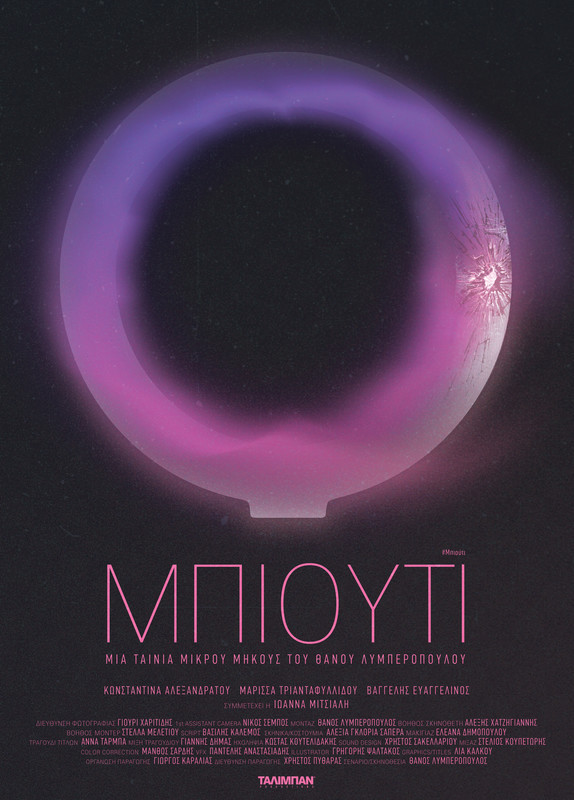 “Beauty”​​Είδος: Κοινωνική Διάρκεια: 20’  Έτος. Παραγωγής: Μάιος, 2021Χώρα: ΕλλάδαΓλώσσα: ΕλληνικάΣκηνοθεσία: Thanos Liberopoulos Σενάριο: Thanos Liberopoulos